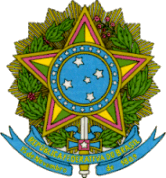 SERVIÇO PÚBLICO FEDERALMEC – SETECINSTITUTO FEDERAL DE EDUCAÇÃO, CIÊNCIA E TECNOLOGIA DE MATO GROSSOIFMT CAMPUS CAMPO NOVO DO PARECIS EDITAL  XX/2020MONITORIA DIDÁTICA VOLUNTÁRIA 2020/1ANEXO VITERMO DE DESLIGAMENTOEu,	                  , RG nº	     ,CPF nº    ________________regularmente matriculado/a no curso de		, sob a matrícula nº	          venho solicitar meu desligamento da Monitoria Didática, nos termos do edital nº XX de 2020, pelos motivos abaixo relacionados:(  )trancamento ou cancelamento de matrícula;(  )transferência ou afastamento do/da discente da Instituição;(  )abandono ou desistência do curso;(  )conclusão de curso;             (  )outro.Especificar	Campo Novo do Parecis/MT	/	2020.                          ASSINATURA DO/A DISCENTE                   ASSINATURA DO/A ORIENTADOR/A                 ASSINATURA DO/A COORDENADOR/A